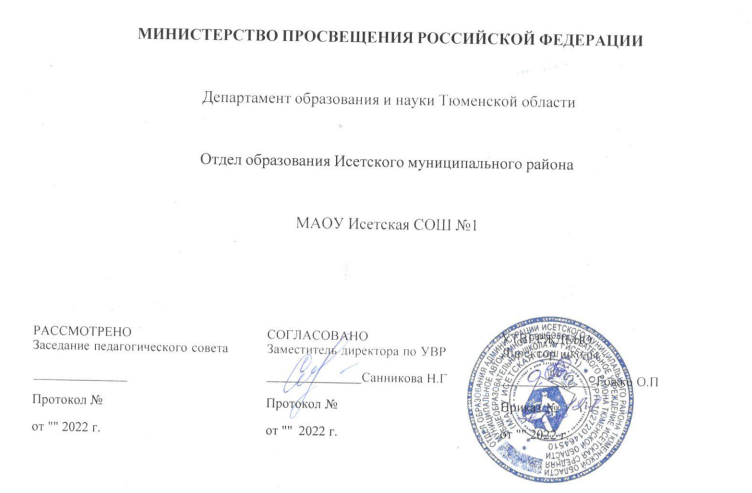 РАБОЧАЯ ПРОГРАММА (ID 2475468)учебного предмета«Физическая культура»для 7 класса основного общего образования на 2022-2023 учебный годс.Минино 2022ПОЯСНИТЕЛЬНАЯ ЗАПИСКАОБЩАЯ ХАРАКТЕРИСТИКА УЧЕБНОГО ПРЕДМЕТА «ФИЗИЧЕСКАЯ КУЛЬТУРА»При создании рабочей программы учитывались потребности современного российского общества в физически крепком и дееспособном подрастающем поколении, способном активно включаться в разнообразные формы здорового образа жизни, умеющем использовать ценности физической культуры для самоопределения, саморазвития и самоактуализации. В рабочей программе нашли свои отражения объективно сложившиеся реалии современного социокультурного развития российского общества, условия деятельности образовательных организаций, возросшие требования родителей, учителей и методистов к совершенствованию содержания школьного образования, внедрению новых методик и технологий в учебно-воспитательный процесс.В своей социально-ценностной ориентации рабочая программа сохраняет исторически сложившееся предназначение дисциплины «Физическая культура» в качестве средства подготовки учащихся к предстоящей жизнедеятельности, укрепления их здоровья, повышения функциональных и адаптивных возможностей систем организма, развития жизненно важных физических качеств.Программа обеспечивает преемственность с Примерной рабочей программой начального среднего общего образования, предусматривает возможность активной подготовки учащихся к выполнению нормативов «Президентских состязаний» и «Всероссийского физкультурно-спортивного комплекса ГТО».ЦЕЛИ ИЗУЧЕНИЯ УЧЕБНОГО ПРЕДМЕТА «ФИЗИЧЕСКАЯ КУЛЬТУРА»Общей целью школьного образования по физической культуре является формирование разносторонне физически развитой личности, способной активно использовать ценности физической культуры для укрепления и длительного сохранения собственного здоровья, оптимизации трудовой деятельности и организации активного отдыха. В рабочей программе для 7 класса данная цель конкретизируется и связывается с формированием устойчивых мотивов и потребностей школьников в бережном отношении к своему здоровью, целостном развитии физических, психических и нравственных качеств, творческом использовании ценностей физической культуры в организации здорового образа жизни, регулярных занятиях двигательной деятельностью и спортом.Развивающая направленность рабочей программы определяется вектором развития физических качеств и функциональных возможностей организма занимающихся, являющихся основой укрепления их здоровья, повышения надёжности и активности адаптивных процессов. Существенным достижением данной ориентации является приобретение школьниками знаний и умений в организации самостоятельных форм занятий оздоровительной, спортивной и прикладно- ориентированной физической культурой, возможностью познания своих физических спосбностей и их целенаправленного развития.Воспитывающее значение рабочей программы заключается в содействии активной социализации школьников на основе осмысления и понимания роли и значения мирового и российского олимпийского движения, приобщения к их культурным ценностям, истории и современному развитию. В число практических результатов данного направления входит формирование положительных навыков и умений в общении и взаимодействии со сверстниками и учителями физической культуры, организации совместной учебной и консультативной деятельности.Центральной идеей конструирования учебного содержания и планируемых результатов образования в основной школе является воспитание целостной личности учащихся, обеспечение единства в развитии их физической, психической и социальной природы. Реализация этой идеи становится возможной на основе содержания учебной дисциплины «Физическая культура», котороепредставляется двигательной деятельностью с её базовыми компонентами: информационным (знания о физической культуре), операциональным (способы самостоятельной деятельности) и мотивационно- процессуальным (физическое совершенствование).В целях усиления мотивационной составляющей учебного предмета, придания ей личностно значимого смысла, содержание рабочей программы представляется системой модулей, которые входят структурными компонентами в раздел «Физическое совершенствование».Инвариантные модули включают в себя содержание базовых видов спорта: гимнастика, лёгкая атлетика, зимние виды спорта (на примере лыжной подготовки[1]), спортивные игры, плавание. Данные модули в своём предметном содержании ориентируются на всестороннюю физическую подготовленность учащихся, освоение ими технических действий и физических упражнений, содействующих обогащению двигательного опыта.Вариативные модули объединены в рабочей программе модулем «Спорт», содержание которого разрабатывается образовательной организацией на основе Примерных модульных программ по физической культуре для общеобразовательных организаций, рекомендуемых Министерством просвещения Российской Федерации. Основной содержательной направленностью вариативных модулей является подготовка учащихся к выполнению нормативных требований Всероссийского физкультурно-спортивного комплекса ГТО, активное вовлечение их в соревновательную деятельность.Исходя из интересов учащихся, традиций конкретного региона или образовательной организации, модуль «Спорт» может разрабатываться учителями физической культуры на основе содержания базовой физической подготовки, национальных видов спорта, современных оздоровительных систем. В настоящей рабочей программе в помощь учителям физической культуры в рамках данного модуля, представлено примерное содержание «Базовой физической подготовки».В программе предусмотрен раздел «Универсальные учебные действия», в котором раскрывается вклад предмета в формирование познавательных, коммуникативных и регулятивных действий, соответствующих возможностям и особенностям школьников данного возраста. Личностные достижения непосредственно связаны с конкретным содержанием учебного предмета и представлены по мере его раскрытия.Содержание рабочей программы, раскрытие личностных и метапредметных результатов обеспечивает преемственность и перспективность в освоении областей знаний, которые отражают ведущие идеи учебных предметов основной школы и подчёркивают её значение для формирования готовности учащихся к дальнейшему образованию в системе среднего полного или среднего профессионального образования.МЕСТО УЧЕБНОГО ПРЕДМЕТА «ФИЗИЧЕСКАЯ КУЛЬТУРА» В УЧЕБНОМ ПЛАНЕВ 7 классе на изучение предмета отводится 2 часа в неделю, суммарно 68 часов. Вариативные модули (не менее 1 часа в неделю) могут быть реализованы во внеурочной деятельности, в том числе в форме сетевого взаимодействия с организациями системы дополнительного образования детей.При подготовке рабочей программы учитывались личностные и метапредметные результаты, зафиксированные в Федеральном государственном образовательном стандарте основного общего образования и в «Универсальном кодификаторе элементов содержания и требований к результатам освоения основной образовательной программы основного общего образования».СОДЕРЖАНИЕ УЧЕБНОГО ПРЕДМЕТАЗнания о физической культуре. Зарождение олимпийского движения в дореволюционной России; роль А.Д. Бутовского в развитии отечественной системы физического воспитания и спорта.Олимпийское движение в СССР и современной России; характеристика основных этапов развития. Выдающиеся советские и российские олимпийцы.Влияние занятий физической культурой и спортом на воспитание положительных качеств личности современного человека.Способы самостоятельной деятельности. Правила техники безопасности и гигиены мест занятий в процессе выполнения физических упражнений на открытых площадках. Ведение дневника по физической культуре.Техническая подготовка и её значение для человека; основные правила технической подготовки. Двигательные действия как основа технической подготовки; понятие двигательного умения и двигательного навыка. Способы оценивания техники двигательных действий и организация процедуры оценивания. Ошибки при разучивании техники выполнения двигательных действий, причины и способы их предупреждения при самостоятельных занятиях технической подготовкой.Планирование самостоятельных занятий технической подготовкой на учебный год и учебную четверть. Составление плана учебного занятия по самостоятельной технической подготовке. Способы оценивания оздоровительного эффекта занятий физической культурой с помощью «индекса Кетле»,«ортостатической пробы», «функциональной пробы со стандартной нагрузкой».Физическое совершенствование.Физкультурно-оздоровительная деятельность. Оздоровительные комплексы для самостоятельных занятий с добавлением ранее разученных упражнений: для коррекции телосложения и профилактики нарушения осанки; дыхательной и зрительной гимнастики в режиме учебного дня.Спортивно-оздоровительная деятельность. Модуль «Гимнастика». Акробатические комбинации из ранее разученных упражнений с добавлением упражнений ритмической гимнастики (девочки).Простейшие акробатические пирамиды в парах и тройках (девочки). Стойка на голове с опорой на руки; акробатическая комбинация из разученных упражнений в равновесии, стойках, кувырках (мальчики).Комплекс упражнений степ-аэробики, включающий упражнения в ходьбе, прыжках, спрыгивании и запрыгивании с поворотами разведением рук и ног, выполняемых в среднем и высоком темпе (девочки).Комбинация на гимнастическом бревне из ранее разученных упражнений с добавлением упражнений на статическое и динамическое равновесие (девочки). Комбинация на низкой гимнастической перекладине из ранее разученных упражнений в висах, упорах, переворотах (мальчики). Лазанье по канату в два приёма (мальчики).Модуль «Лёгкая атлетика». Бег с преодолением препятствий способами «наступание» и«прыжковый бег»; эстафетный бег. Ранее освоенные беговые упражнения с увеличением скорости передвижения и продолжительности выполнения; прыжки с разбега в длину способом «согнув ноги» и в высоту способом «перешагивание».Метание малого (теннисного) мяча по движущейся (катящейся) с разной скоростью мишени.Модуль «Зимние виды спорта». Торможение и поворот на лыжах упором при спуске с пологого склона; переход с передвижения попеременным двухшажным ходом на передвижение одновременным одношажным ходом и обратно во время прохождения учебной дистанции; спуски и подъёмы ранее освоенными способами.Модуль «Спортивные игры».Баскетбол. Передача и ловля мяча после отскока от пола; бросок в корзину двумя руками снизу и отгруди после ведения. Игровая деятельность по правилам с использованием ранее разученных технических приёмов без мяча и с мячом: ведение, приёмы и передачи, броски в корзину.Волейбол. Верхняя прямая подача мяча в разные зоны площадки соперника; передача мяча через сетку двумя руками сверху и перевод мяча за голову. Игровая деятельность по правилам с использованием ранее разученных технических приёмов.Футбол. Средние и длинные передачи мяча по прямой и диагонали; тактические действия при выполнении углового удара и вбрасывании мяча из-за боковой линии. Игровая деятельность по правилам с использованием ранее разученных технических приёмов.Совершенствование техники ранее разученных гимнастических и акробатических упражнений, упражнений лёгкой атлетики и зимних видов спорта, технических действий спортивных игр.Модуль «Спорт». Физическая подготовка к выполнению нормативов комплекса ГТО с использованием средств базовой физической подготовки, видов спорта и оздоровительных систем физической культуры, национальных видов спорта, культурно-этнических игр.ПЛАНИРУЕМЫЕ ОБРАЗОВАТЕЛЬНЫЕ РЕЗУЛЬТАТЫЛИЧНОСТНЫЕ РЕЗУЛЬТАТЫГотовность проявлять интерес к истории и развитию физической культуры и спорта в Российской Федерации, гордиться победами выдающихся отечественных спортсменов-олимпийцев;готовность отстаивать символы Российской Федерации во время спортивных соревнований, уважать традиции и принципы современных Олимпийских игр и олимпийского движения;готовность ориентироваться на моральные ценности и нормы межличностного взаимодействия при организации, планировании и проведении совместных занятий физической культурой и спортом, оздоровительных мероприятий в условиях активного отдыха и досуга;готовность оценивать своё поведение и поступки во время проведения совместных занятий физической культурой, участия в спортивных мероприятиях и соревнованиях;готовность оказывать первую медицинскую помощь при травмах и ушибах, соблюдать правила техники безопасности во время совместных занятий физической культурой и спортом;стремление к физическому совершенствованию, формированию культуры движения и телосложения, самовыражению в избранном виде спорта;готовность организовывать и проводить занятия физической культурой и спортом на основе научных представлений о закономерностях физического развития и физической подготовленности с учётом самостоятельных наблюдений за изменением их показателей;осознание здоровья как базовой ценности человека, признание объективной необходимости в его укреплении и длительном сохранении посредством занятий физической культурой и спортом;осознание необходимости ведения здорового образа жизни как средства профилактики пагубного влияния вредных привычек на физическое, психическое и социальное здоровье человека;способность адаптироваться к стрессовым ситуациям, осуществлять профилактические мероприятия по регулированию эмоциональных напряжений, активному восстановлению организма после значительных умственных и физических нагрузок;готовность соблюдать правила безопасности во время занятий физической культурой и спортом, проводить гигиенические и профилактические мероприятия по организации мест занятий, выбору спортивного инвентаря и оборудования, спортивной одежды;готовность соблюдать правила и требования к организации бивуака во время туристских походов, противостоять действиям и поступкам, приносящим вред окружающей среде;освоение опыта взаимодействия со сверстниками, форм общения и поведения при выполнении учебных заданий на уроках физической культуры, игровой и соревновательной деятельности;повышение компетентности в организации самостоятельных занятий физической культурой, планировании их содержания и направленности в зависимости от индивидуальных интересов и потребностей;формирование представлений об основных понятиях и терминах физического воспитания и спортивной тренировки, умений руководствоваться ими в познавательной и практической деятельности, общении со сверстниками, публичных выступлениях и дискуссиях.МЕТАПРЕДМЕТНЫЕ РЕЗУЛЬТАТЫУниверсальные познавательные действия:проводить сравнение соревновательных упражнений Олимпийских игр древности и современных Олимпийских игр, выявлять их общность и различия;осмысливать Олимпийскую хартию как основополагающий документ современного олимпийского движения, приводить примеры её гуманистической направленности;анализировать влияние занятий физической культурой и спортом на воспитание положительных качеств личности, устанавливать возможность профилактики вредных привычек;характеризовать туристские походы как форму активного отдыха, выявлять их целевое предназначение в сохранении и укреплении здоровья; руководствоваться требованиями техники безопасности во время передвижения по маршруту и организации бивуака;устанавливать причинно-следственную связь между планированием режима дня и изменениями показателей работоспособности;устанавливать связь негативного влияния нарушения осанки на состояние здоровья и выявлять причины нарушений, измерять индивидуальную форму и составлять комплексы упражнений по профилактике и коррекции выявляемых нарушений;устанавливать причинно-следственную связь между уровнем развития физических качеств, состоянием здоровья и функциональными возможностями основных систем организма;устанавливать причинно-следственную связь между качеством владения техникой физического упражнения и возможностью возникновения травм и ушибов во время самостоятельных занятий физической культурой и спортом;устанавливать причинно-следственную связь между подготовкой мест занятий на открытых площадках и правилами предупреждения травматизма.Универсальные коммуникативные действия:выбирать, анализировать и систематизировать информацию из разных источников об образцах техники выполнения разучиваемых упражнений, правилах планирования самостоятельных занятий физической и технической подготовкой;вести наблюдения за развитием физических качеств, сравнивать их показатели с данными возрастно-половых стандартов, составлять планы занятий на основе определённых правил и регулировать нагрузку по частоте пульса и внешним признакам утомления;описывать и анализировать технику разучиваемого упражнения, выделять фазы и элементы движений, подбирать подготовительные упражнения и планировать последовательность решения задач обучения; оценивать эффективность обучения посредством сравнения с эталонным образцом;наблюдать, анализировать и контролировать технику выполнения физических упражнений другими учащимися, сравнивать её с эталонным образцом, выявлять ошибки и предлагать способы их устранения;изучать и коллективно обсуждать технику «иллюстративного образца» разучиваемого упражнения, рассматривать и моделировать появление ошибок, анализировать возможные причины их появления, выяснять способы их устранения.Универсальные учебные регулятивные действия:составлять и выполнять индивидуальные комплексы физических упражнений с разной функциональной направленностью, выявлять особенности их воздействия на состояние организма, развитие его резервных возможностей с помощью процедур контроля и функциональных проб;составлять и выполнять акробатические и гимнастические комплексы упражнений, самостоятельно разучивать сложно-координированные упражнения на спортивных снарядах;активно взаимодействовать в условиях учебной и игровой деятельности, ориентироваться на указания учителя и правила игры при возникновении конфликтных и нестандартных ситуаций, признавать своё право и право других на ошибку, право на её совместное исправление;разучивать и выполнять технические действия в игровых видах спорта, активно взаимодействуют при совместных тактических действиях в защите и нападении, терпимо относится к ошибкам игроков своей команды и команды соперников;организовывать оказание первой помощи при травмах и ушибах во время самостоятельных занятийфизической культурой и спортом, применять способы и приёмы помощи в зависимости от характера и признаков полученной травмы.ПРЕДМЕТНЫЕ РЕЗУЛЬТАТЫК концу обучения в 7 классе обучающийся научится:проводить анализ причин зарождения современного олимпийского движения, давать характеристику основным этапам его развития в СССР и современной России;объяснять положительное влияние занятий физической культурой и спортом на воспитание личностных качеств современных школьников, приводить примеры из собственной жизни;объяснять понятие «техника физических упражнений», руководствоваться правилами технической подготовки при самостоятельном обучении новым физическим упражнениям, проводить процедуры оценивания техники их выполнения;составлять планы самостоятельных занятий физической и технической подготовкой, распределять их в недельном и месячном циклах учебного года, оценивать их оздоровительный эффект с помощью«индекса Кетле» и «ортостатической пробы» (по образцу);выполнять лазанье по канату в два приёма (юноши) и простейшие акробатические пирамиды в парах и тройках (девушки);составлять и самостоятельно разучивать комплекс степ-аэробики, включающий упражнения в ходьбе, прыжках, спрыгивании и запрыгивании с поворотами, разведением рук и ног (девушки);выполнять стойку на голове с опорой на руки и включать её в акробатическую комбинацию из ранее освоенных упражнений (юноши);выполнять беговые упражнения с преодолением препятствий способами «наступание» и«прыжковый бег», применять их в беге по пересечённой местности;выполнять метание малого мяча на точность в неподвижную, качающуюся и катящуюся с разной скоростью мишень;выполнять переход с передвижения попеременным двухшажным ходом на передвижение одновременным одношажным ходом и обратно во время прохождения учебной дистанции; наблюдать и анализировать его выполнение другими учащимися, сравнивая с заданным образцом, выявлять ошибки и предлагать способы устранения (для бесснежных районов — имитация перехода);демонстрировать и использовать технические действия спортивных игр:баскетбол (передача и ловля мяча после отскока от пола; броски мяча двумя руками снизу и от груди в движении; использование разученных технических действий в условиях игровой деятельности);волейбол (передача мяча за голову на своей площадке и через сетку; использование разученных технических действий в условиях игровой деятельности);футбол (средние и длинные передачи футбольного мяча; тактические действия при выполнении углового удара и вбрасывании мяча из-за боковой линии; использование разученных технических действий в условиях игровой деятельности);тренироваться в упражнениях общефизической и специальной физической подготовки с учётом индивидуальных и возрастно-половых особенностей.ТЕМАТИЧЕСКОЕ ПЛАНИРОВАНИЕПОУРОЧНОЕ ПЛАНИРОВАНИЕУЧЕБНО-МЕТОДИЧЕСКОЕ ОБЕСПЕЧЕНИЕ ОБРАЗОВАТЕЛЬНОГО ПРОЦЕССАОБЯЗАТЕЛЬНЫЕ УЧЕБНЫЕ МАТЕРИАЛЫ ДЛЯ УЧЕНИКАФизическая культура. Футбол для всех, 5-9 класс/Погадаев Г.И.; под редакцией Акинфеева И., Акционерное общество «Издательство «Просвещение»;Физическая культура, 6-7 класс/Матвеев А.П., Акционерное общество «Издательство «Просвещение»; Физическая культура, 5-7 класс/ Петрова Т.В., Копылов Ю.А., Полянская Н.В. и другие, Общество с ограниченной ответственностью «Издательский центр ВЕНТАНА-ГРАФ»; Акционерное общество«Издательство Просвещение»;Физическая культура, 7-9 класс/Погадаев Г.И., ООО «ДРОФА»; АО «Издательство Просвещение»; Физическая культура, 5-7 класс/Гурьев С.В.; под редакцией Виленского М.Я., ООО «Русское слово- учебник»;Физическая культура. Шахматы в школе, 7 класс/Прудникова Е.А., Волкова Е.И., Акционерное общество «Издательство «Просвещение»;Физическая культура. 5-7 класс/Виленский М.Я., Туревский И.М., Торочкова Т.Ю. и другие; под редакцией Виленского М.Я., Акционерное общество «Издательство «Просвещение»;Введите свой вариант:МЕТОДИЧЕСКИЕ МАТЕРИАЛЫ ДЛЯ УЧИТЕЛЯЦИФРОВЫЕ ОБРАЗОВАТЕЛЬНЫЕ РЕСУРСЫ И РЕСУРСЫ СЕТИ ИНТЕРНЕТhttps://resh.edu.ru/subject/9/7/ https://www.teoriya.ru/ru/taxonomy/term/2 https://zdd.1september.ru/МАТЕРИАЛЬНО-ТЕХНИЧЕСКОЕ ОБЕСПЕЧЕНИЕ ОБРАЗОВАТЕЛЬНОГО ПРОЦЕССАУЧЕБНОЕ ОБОРУДОВАНИЕЛыжи,мячи,гантели и др.ОБОРУДОВАНИЕ ДЛЯ ПРОВЕДЕНИЯ ПРАКТИЧЕСКИХ РАБОТИнтерактивная доска. Мультимедийный проектор.№ п/пНаименование разделов и тем программыКоличество часовКоличество часовКоличество часовДата изученияВиды деятельностиВиды, формы контроляЭлектронные (цифровые) образовательные ресурсы№ п/пНаименование разделов и тем программывсегоконтрольные работыпрактические работыДата изученияВиды деятельностиВиды, формы контроляЭлектронные (цифровые) образовательные ресурсыРаздел 1. ЗНАНИЯ О ФИЗИЧЕСКОЙ КУЛЬТУРЕРаздел 1. ЗНАНИЯ О ФИЗИЧЕСКОЙ КУЛЬТУРЕРаздел 1. ЗНАНИЯ О ФИЗИЧЕСКОЙ КУЛЬТУРЕРаздел 1. ЗНАНИЯ О ФИЗИЧЕСКОЙ КУЛЬТУРЕРаздел 1. ЗНАНИЯ О ФИЗИЧЕСКОЙ КУЛЬТУРЕРаздел 1. ЗНАНИЯ О ФИЗИЧЕСКОЙ КУЛЬТУРЕРаздел 1. ЗНАНИЯ О ФИЗИЧЕСКОЙ КУЛЬТУРЕРаздел 1. ЗНАНИЯ О ФИЗИЧЕСКОЙ КУЛЬТУРЕРаздел 1. ЗНАНИЯ О ФИЗИЧЕСКОЙ КУЛЬТУРЕ1.1.Зарождение олимпийского движения0.500обсуждают биографии многократных чемпионов зимних Олимпийских игр, их спортивные успехи и достижения;;Устный опрос;https://resh.edu.ru/subject/9/7/ https://www.teoriya.ru/ru/taxonomy/term/2 https://zdd.1september.ru/1.2.Олимпийское движение в СССР и современной России0.500обсуждают роль и значение олимпийских чемпионов в развитии зимних видов спорта в международном и отечественном олимпийском движении;;Устный опрос;https://resh.edu.ru/subject/9/7/ https://www.teoriya.ru/ru/taxonomy/term/2 https://zdd.1september.ru/1.3.Знакомство с выдающимися олимпийскими чемпионами100обсуждают биографии многократных чемпионов летних Олимпийских игр, их спортивные успехи и достижения;;Устный опрос;https://resh.edu.ru/subject/9/7/ https://www.teoriya.ru/ru/taxonomy/term/2 https://zdd.1september.ru/1.4.Воспитание качеств личности в процессе занятий физической культурой и спортом100обсуждают роль и значение олимпийских чемпионов в развитии летних видов спорта в международном и отечественном олимпийском движении;Устный опрос;https://resh.edu.ru/subject/9/7/ https://www.teoriya.ru/ru/taxonomy/term/2 https://zdd.1september.ru/Итого по разделуИтого по разделу3Раздел 2. СПОСОБЫ САМОСТОЯТЕЛЬНОЙ ДЕЯТЕЛЬНОСТИРаздел 2. СПОСОБЫ САМОСТОЯТЕЛЬНОЙ ДЕЯТЕЛЬНОСТИРаздел 2. СПОСОБЫ САМОСТОЯТЕЛЬНОЙ ДЕЯТЕЛЬНОСТИРаздел 2. СПОСОБЫ САМОСТОЯТЕЛЬНОЙ ДЕЯТЕЛЬНОСТИРаздел 2. СПОСОБЫ САМОСТОЯТЕЛЬНОЙ ДЕЯТЕЛЬНОСТИРаздел 2. СПОСОБЫ САМОСТОЯТЕЛЬНОЙ ДЕЯТЕЛЬНОСТИРаздел 2. СПОСОБЫ САМОСТОЯТЕЛЬНОЙ ДЕЯТЕЛЬНОСТИРаздел 2. СПОСОБЫ САМОСТОЯТЕЛЬНОЙ ДЕЯТЕЛЬНОСТИРаздел 2. СПОСОБЫ САМОСТОЯТЕЛЬНОЙ ДЕЯТЕЛЬНОСТИ2.1.Ведение дневника физической культуры0.500составляют и заполняют дневник физической культуры в течение учебного года;;Практическая работа;https://resh.edu.ru/subject/9/7/ https://www.teoriya.ru/ru/taxonomy/term/2 https://zdd.1september.ru/2.2.Понятие «техническая подготовка0.500осмысливают понятие «техническая подготовка», выясняют значение технической подготовки в жизни человека и его профессиональной деятельности, укреплении здоровья и физической подготовленности, приводят примеры необходимости технической подготовки для школьников;;Практическая работа;https://resh.edu.ru/subject/9/7/ https://www.teoriya.ru/ru/taxonomy/term/2 https://zdd.1september.ru/2.3.Понятия «двигательное действие», «двигательное умение»,«двигательный навык»0.500осмысливают понятие «двигательное действие», его общность и различие с понятием «физическое упражнение», рассматривают примеры и выявляют отличительные признаки, устанавливают причинно-следственную связь между двигательными действиями и физическими упражнениями;;Устный опрос;https://resh.edu.ru/subject/9/7/ https://www.teoriya.ru/ru/taxonomy/term/2 https://zdd.1september.ru/2.4.Способы и процедуры оценивания техники двигательных действий0.500знакомятся с понятием «техника двигательного действия», рассматривают основные проявления техники, приводят примеры двигательных действий с хорошей и недостаточной техникой выполнения;;Практическая работа;https://resh.edu.ru/subject/9/7/ https://www.teoriya.ru/ru/taxonomy/term/2 https://zdd.1september.ru/2.5.Ошибки в технике упражнений и их предупреждение0.500устанавливают причинно-следственную связь между техникой физического упражнения и возможностью возникновения травм и ушибов во время самостоятельных занятий физической культурой и спортом;;Практическая работа;https://resh.edu.ru/subject/9/7/ https://www.teoriya.ru/ru/taxonomy/term/2 https://zdd.1september.ru/2.6.Планирование занятий технической подготовкой0.500осмысливают понятие «техническая подготовка», выясняют значение технической подготовки в жизни человека и его профессиональной деятельности, укреплении здоровья и физической подготовленности, приводят примеры необходимости технической подготовки для школьников;;Практическая работа;https://resh.edu.ru/subject/9/7/ https://www.teoriya.ru/ru/taxonomy/term/2 https://zdd.1september.ru/2.7.Составление плана занятий по технической подготовке0.500устанавливают причинно-следственную связь между техникой физического упражнения и возможностью возникновения травм и ушибов во время самостоятельных занятий физической культурой и спортом;;Практическая работа;https://resh.edu.ru/subject/9/7/ https://www.teoriya.ru/ru/taxonomy/term/2 https://zdd.1september.ru/2.8.Правила техники безопасности и гигиены мест занятий физическими упражнениями0.500устанавливают причинно-следственную связь между техникой физического упражнения и возможностью возникновения травм и ушибов во время самостоятельных занятий физической культурой и спортом;;Практическая работа;https://resh.edu.ru/subject/9/7/ https://www.teoriya.ru/ru/taxonomy/term/2 https://zdd.1september.ru/2.9.Оценивание оздоровительного эффекта занятий физической культурой100обсуждают роль психических процессов внимания и памяти в освоении новых физических упражнений, приводят примеры и доказывают их значение в обучении физическим упражнениям;;Практическая работа;https://resh.edu.ru/subject/9/7/ https://www.teoriya.ru/ru/taxonomy/term/2 https://zdd.1september.ru/Итого по разделуИтого по разделу5Раздел 3. ФИЗИЧЕСКОЕ СОВЕРШЕНСТВОВАНИЕРаздел 3. ФИЗИЧЕСКОЕ СОВЕРШЕНСТВОВАНИЕРаздел 3. ФИЗИЧЕСКОЕ СОВЕРШЕНСТВОВАНИЕРаздел 3. ФИЗИЧЕСКОЕ СОВЕРШЕНСТВОВАНИЕРаздел 3. ФИЗИЧЕСКОЕ СОВЕРШЕНСТВОВАНИЕРаздел 3. ФИЗИЧЕСКОЕ СОВЕРШЕНСТВОВАНИЕРаздел 3. ФИЗИЧЕСКОЕ СОВЕРШЕНСТВОВАНИЕРаздел 3. ФИЗИЧЕСКОЕ СОВЕРШЕНСТВОВАНИЕРаздел 3. ФИЗИЧЕСКОЕ СОВЕРШЕНСТВОВАНИЕ3.1.Упражнения для коррекции телосложения100определяю мышечные группы для направленного их развития, отбирают необходимые упражнения;;Практическая работа;https://resh.edu.ru/subject/9/7/ https://www.teoriya.ru/ru/taxonomy/term/2 https://zdd.1september.ru/3.2.Упражнения для профилактики нарушения осанки200отбирают упражнения без предмета и с предметом, выполняют на месте из разных исходных положений, в статическом (удержание поз в прямостоянии) и динамическом (передвиженияс фиксированным положением тела) режиме;;Практическая работа;https://resh.edu.ru/subject/9/7/ https://www.teoriya.ru/ru/taxonomy/term/2 https://zdd.1september.ru/3.3.Модуль «Гимнастика». Акробатическая комбинация200составляют акробатическую комбинацию из ранее освоенных упражнений и добавляют новые упражнения;;Практическая работа;https://resh.edu.ru/subject/9/7/ https://www.teoriya.ru/ru/taxonomy/term/2 https://zdd.1september.ru/3.4.Модуль «Гимнастика». Акробатические пирамиды200анализируют способы построения пирамид и описывают последовательность обучения входящих в них упражнений;;Практическая работа;https://resh.edu.ru/subject/9/7/ https://www.teoriya.ru/ru/taxonomy/term/2 https://zdd.1september.ru/3.5.Модуль «Гимнастика». Стойка на голове с опорой на руки200составляют план самостоятельного обучения стойке на голове с опорой на руки, разучивают его по фазам и в полной координации;;Практическая работа;https://resh.edu.ru/subject/9/7/ https://www.teoriya.ru/ru/taxonomy/term/2 https://zdd.1september.ru/3.6.Модуль «Гимнастика». Знакомство с рекомендациями учителя по использованию подводящих и подготовительных упражнений для самостоятельного обучения стойке на голове с опорой на руки, разработке акробатической комбинации из хорошо освоенных упражнений200ведут наблюдения за техникой выполнения стойки другими учащимися, выявляют возможные ошибки и предлагают способы их устранения (работа в парах);;Практическая работа;https://resh.edu.ru/subject/9/7/ https://www.teoriya.ru/ru/taxonomy/term/2 https://zdd.1september.ru/3.7.Модуль «Гимнастика». Лазанье по канату в два приёма100повторяют и закрепляют технику лазанья по канату в три приёма, контролируют её выполнение другими учащимися, выявляют возможные ошибки и предлагают способы их устранения (работа в парах); ;Практическая работа;https://resh.edu.ru/subject/9/7/ https://www.teoriya.ru/ru/taxonomy/term/2 https://zdd.1september.ru/3.8.Модуль «Гимнастика». Знакомство с рекомендациями учителя по использованию подводящих и подготовительных упражнений для самостоятельного обучения лазанью по канату в два приёма100наблюдают и анализируют образец техники лазанья по канату в два приёма, обсуждают фазы его движения и сравнивают ихс техникой лазанья в три приёма;;Практическая работа;https://resh.edu.ru/subject/9/7/ https://www.teoriya.ru/ru/taxonomy/term/2 https://zdd.1september.ru/3.9.Модуль «Гимнастика». Упражнения степ-аэробики100составляют план самостоятельного обучения упражнениям комплекса, определяют последовательность их обучения и технические особенности выполнения;;Практическая работа;https://resh.edu.ru/subject/9/7/ https://www.teoriya.ru/ru/taxonomy/term/2 https://zdd.1september.ru/3.10.Модуль «Лёгкая атлетика». Бег с преодолением препятствий200наблюдают и анализируют образец техники эстафетного бега, определяют основные фазы движения и определяют их технические сложности, делают выводы по задачам самостоятельного обучения;;Практическая работа;https://resh.edu.ru/subject/9/7/ https://www.teoriya.ru/ru/taxonomy/term/2 https://zdd.1september.ru/3.11.Модуль «Лёгкая атлетика». Знакомство с рекомендациями учителя по использованию подводящих и подготовительных упражнений для самостоятельного обучения технике преодоления препятствий способами«наступание» и «прыжковый бег»200разучивают технику бега по фазам движения и в полной координации;;Практическая работа;https://resh.edu.ru/subject/9/7/ https://www.teoriya.ru/ru/taxonomy/term/2 https://zdd.1september.ru/3.12.Модуль «Лёгкая атлетика». Эстафетный бег200наблюдают и анализируют образец техники эстафетного бега, определяют основные фазы движения и определяют их технические сложности, делают выводы по задачам самостоятельного обучения;;Практическая работа;https://resh.edu.ru/subject/9/7/ https://www.teoriya.ru/ru/taxonomy/term/2 https://zdd.1september.ru/3.13.Модуль «Лёгкая атлетика». Знакомство с рекомендациями учителя по использованию подводящих и подготовительных упражнений для самостоятельного обучения технике эстафетного бега200описывают технику выполнения передачи эстафетной палочки во время бега по дистанции и сравнивают с техникой скоростного бега с высокого старта, выделяют отличительные признаки при начальной фазе бега;;Практическая работа;https://resh.edu.ru/subject/9/7/ https://www.teoriya.ru/ru/taxonomy/term/2 https://zdd.1september.ru/3.14.Модуль «Лёгкая атлетика». Метание малого мяча в катящуюся мишень200анализируют результативность самообучения метанию малого мяча по точности попадания в мишень, вносят коррекцию в процесс самообучения. ;Практическая работа;https://resh.edu.ru/subject/9/7/ https://www.teoriya.ru/ru/taxonomy/term/2 https://zdd.1september.ru/3.15.Модуль «Лёгкая атлетика». Знакомство с рекомендациями учителя по использованию упражнений с малым мячом на развитие точности движений200знакомятся с рекомендациями учителя по использованию упражнений с малым мячом на развитие точности движений;Практическая работа;https://resh.edu.ru/subject/9/7/ https://www.teoriya.ru/ru/taxonomy/term/2 https://zdd.1september.ru/3.16.Модуль «Зимние виды спорта». Торможение на лыжах способом «упор»200наблюдают и анализируют образец техники торможения упором, выделяют его основные элементы и определяют трудности в их исполнении, формулируют задачи для самостоятельного обучения торможения упором при спуске на лыжах с пологого склона;;Практическая работа;https://resh.edu.ru/subject/9/7/ https://www.teoriya.ru/ru/taxonomy/term/2 https://zdd.1september.ru/3.17.Модуль «Зимние виды спорта». Знакомство с рекомендациями учителя по использованию подводящих и подготовительных упражнений для самостоятельного обучения технике торможения упором200разучивают технику подводящих упражнений и торможение плугом в полной координации при спуске с пологого склона;;Практическая работа;https://resh.edu.ru/subject/9/7/ https://www.teoriya.ru/ru/taxonomy/term/2 https://zdd.1september.ru/3.18.Модуль «Зимние виды спорта». Поворот упором при спуске с пологого склона200составляют план самостоятельного обучения повороту способом упора при спуске с пологого склона, разучивают его с постепенным увеличением крутизны склона;;Практическая работа;https://resh.edu.ru/subject/9/7/ https://www.teoriya.ru/ru/taxonomy/term/2 https://zdd.1september.ru/3.19.Модуль «Зимние виды спорта». Знакомство с рекомендациями учителя по использованию подводящих и имитационных упражнений для самостоятельного обучения торможению упором при спуске с пологого склона200составляют план самостоятельного обучения повороту способом упора при спуске с пологого склона, разучивают его с постепенным увеличением крутизны склона;;Практическая работа;https://resh.edu.ru/subject/9/7/ https://www.teoriya.ru/ru/taxonomy/term/2 https://zdd.1september.ru/3.20.Модуль «Зимние виды спорта». Переход с одного хода на другой во время прохождения учебной дистанции200составляют план самостоятельного обучения переходу с попеременного двухшажного хода на одновременный одношажный ход, разучивают подводящие и имитационные упражнения, фазы движения и переход в целом в полной координации;;Практическая работа;https://resh.edu.ru/subject/9/7/ https://www.teoriya.ru/ru/taxonomy/term/2 https://zdd.1september.ru/3.21.Модуль «Зимние виды спорта». Знакомство с рекомендациями учителя по использованию подводящих и имитационных упражнений для самостоятельного обучения переходу с одного лыжного хода на другой при прохождении учебной дистанции200контролируют технику переходов другими учащимися, выявляют возможные ошибки и предлагают способы их устранения (работа в парах).;Практическая работа;https://resh.edu.ru/subject/9/7/ https://www.teoriya.ru/ru/taxonomy/term/2 https://zdd.1september.ru/3.22.Модуль «Спортивные игры. Баскетбол». Ловля мяча после отскока от пола200наблюдают и анализируют образец техники учителя, обсуждают её элементы, определяют трудности в их выполнении;;Практическая работа;https://resh.edu.ru/subject/9/7/ https://www.teoriya.ru/ru/taxonomy/term/2 https://zdd.1september.ru/3.23.Модуль «Спортивные игры. Баскетбол». Знакомство с рекомендациями учителя по использованию подводящих и подготовительных упражнений для самостоятельного обучения передаче и ловле баскетбольного мяча после отскока от пола200составляют план самостоятельного обучения технике ловли мяча после отскока от пола и разучивают её (обучение в парах).;Практическая работа;https://resh.edu.ru/subject/9/7/ https://www.teoriya.ru/ru/taxonomy/term/2 https://zdd.1september.ru/3.24.Модуль «Спортивные игры. Баскетбол». Бросок мяча в корзину двумя руками снизу после ведения200совершенствуют технику ведения мяча в разных направлениях и с разной скоростью передвижения; ;Практическая работа;https://resh.edu.ru/subject/9/7/ https://www.teoriya.ru/ru/taxonomy/term/2 https://zdd.1september.ru/3.25.Модуль «Спортивные игры. Баскетбол». Знакомство с рекомендациями учителя по использованию подводящих и подготовительных упражнений для самостоятельного обучения технике броска мяча в корзину двумя руками снизу200контролируют технику броска мяча в корзину двумя руками снизу после ведения другими учащимися, выявляют возможные ошибки и предлагают способы их устранения (работа в парах).;Практическая работа;https://resh.edu.ru/subject/9/7/ https://www.teoriya.ru/ru/taxonomy/term/2 https://zdd.1september.ru/3.26.Модуль «Спортивные игры. Баскетбол». Бросок мяча в корзину двумя руками от груди после ведения200закрепляют и совершенствуют бросок мяча двумя руками от груди, изменяя расстояние и угол броска по отношению к корзине;;Практическая работа;https://resh.edu.ru/subject/9/7/ https://www.teoriya.ru/ru/taxonomy/term/2 https://zdd.1september.ru/3.27.Модуль «Спортивные игры. Волейбол». Верхняя прямая подача мяча200контролируют технику выполнения верхней прямой подачи мяча другими учащимися, выявляют возможные ошибки и предлагают способы их устранения (работа в парах).;Практическая работа;https://resh.edu.ru/subject/9/7/ https://www.teoriya.ru/ru/taxonomy/term/2 https://zdd.1september.ru/3.28.Модуль «Спортивные игры. Волейбол». Знакомство с рекомендациями учителя по использованию подводящих и подготовительных упражнений для самостоятельного обучения технике выполнения верхней прямой подача мяча через сетку200рассматривают, обсуждают и анализируют образец техники верхней прямой подачи мяча, определяют фазы движения и особенности их технического выполнения, делают выводы;;Практическая работа;https://resh.edu.ru/subject/9/7/ https://www.teoriya.ru/ru/taxonomy/term/2 https://zdd.1september.ru/3.29.Модуль «Спортивные игры. Волейбол». Перевод мяча через сетку, способом неожиданной (скрытой) передачи за голову200разучивают технику передачи мяча за голову стоя на месте и с поворотом на 180° (обучение в парах);;Практическая работа;https://resh.edu.ru/subject/9/7/ https://www.teoriya.ru/ru/taxonomy/term/2 https://zdd.1september.ru/3.30.Модуль «Спортивные игры. Футбол». Средние и длинные передачи футбольного мяча200разучивают тактические действия при вбрасывании мяча из-за боковой линии в стандартных игровых ситуациях (обучение в группах);;Практическая работа;https://resh.edu.ru/subject/9/7/ https://www.teoriya.ru/ru/taxonomy/term/2 https://zdd.1september.ru/3.31.Модуль «Спортивные игры. Футбол». Тактические действия игры футбол200знакомятся со стандартными тактическими действиями игроков при вбрасывании мяча из-за боковой линии;;Практическая работа;https://resh.edu.ru/subject/9/7/ https://www.teoriya.ru/ru/taxonomy/term/2 https://zdd.1september.ru/Итого по разделуИтого по разделу66Раздел 4. СПОРТРаздел 4. СПОРТРаздел 4. СПОРТРаздел 4. СПОРТРаздел 4. СПОРТРаздел 4. СПОРТРаздел 4. СПОРТРаздел 4. СПОРТРаздел 4. СПОРТ4.1.Физическая подготовка: освоение содержания программы, демонстрация приростов в показателях физической подготовленности и нормативных требований комплекса ГТО202осваивают содержание Примерных модульных программ по физической культуре или рабочей программы базовой физической подготовки;;демонстрируют приросты в показателях физической подготовленности и нормативных требований комплекса ГТО;Практическая работа;https://resh.edu.ru/subject/9/7/ https://www.teoriya.ru/ru/taxonomy/term/2 https://zdd.1september.ru/Итого по разделуИтого по разделу2ОБЩЕЕ КОЛИЧЕСТВО ЧАСОВ ПО ПРОГРАММЕОБЩЕЕ КОЛИЧЕСТВО ЧАСОВ ПО ПРОГРАММЕ6802№ п/пТема урокаКоличество часовКоличество часовКоличество часовДата изученияВиды, формы контроля№ п/пТема урокавсегоконтрольные работыпрактические работыДата изученияВиды, формы контроля1.Зарождение олимпийского движения в дореволюционной России; роль А.Д. Бутовскогов развитии отечественной системы физического воспитания и спорта.10002.09.2022Устный опрос; Работа на уроке;2.Олимпийское движение в СССР и современной России; характеристика основных этапов развития.Выдающиеся советские и российские олимпийцы.10006.09.2022Устный опрос; Работа на уроке;3.Влияние занятий физической культурой и спортом на воспитание положительных качеств личности современного человека.10009.09.2022Устный опрос; Работа на уроке;4.Ведение дневника по физической культуре. Техническая подготовка и её значение для человека; основные правила техническойподготовки.10013.09.2022Практическая работа; Работа на уроке;5.Двигательные действия как основа технической подготовки; понятие двигательного умения и двигательного навыка. Способы оценивания техники двигательных действий и организация процедуры оценивания.10016.09.2022Устный опрос;6.Ошибки при разучивании техники выполнения двигательных действий, причины и способы их предупреждения при самостоятельных занятиях технической подготовкой. Планирование самостоятельных занятий технической подготовкой на учебный год и учебную четверть.10020.09.2022Практическая работа;7.Составление плана учебного занятия по самостоятельной технической подготовке. Правила техники безопасности и гигиены мест занятий в процессе выполнения физических упражнений на открытых площадках.10023.09.2022Практическая работа;8.Способы оценивания оздоровительного эффекта занятий физической культурой с помощью«индекса Кетле»,«ортостатической пробы»,«функциональной пробы со стандартной нагрузкой».10027.09.2022Практическая работа;9.Оздоровительные комплексы для самостоятельных занятий с добавлением ранее разученных упражнений: для коррекции телосложения; дыхательной и   зрительной гимнастики в режиме учебного дня.10030.09.2022Практическая работа;10.Оздоровительные комплексы для самостоятельных занятий с добавлением ранее разученных упражнений: для профилактики нарушения осанки; дыхательной и зрительной гимнастики в режиме учебного дня.10004.10.2022Практическая работа;11.Оздоровительные комплексы для самостоятельных занятий с добавлением ранее разученных упражнений: для профилактики нарушения осанки; дыхательной и зрительной гимнастики в режиме учебного дня.10007.10.2022Практическая работа;12.Модуль «Гимнастика». Акробатические комбинации из ранее разученных упражнений с добавлением упражнений ритмической гимнастики (девочки).10011.10.2022Практическая работа;13.Модуль «Гимнастика». Акробатические комбинации из ранее разученных упражнений с добавлением упражнений ритмической гимнастики (девочки).10014.10.2022Практическая работа;14.Модуль «Гимнастика». Простейшие акробатические пирамиды в парах и тройках (девочки). 10018.10.2022Практическая работа;15.Модуль «Гимнастика». Простейшие акробатические пирамиды в парах и тройках (девочки). 10021.10.2022Практическая работа;16.Модуль «Гимнастика». Стойка на голове с опорой на руки.10025.10.2022Практическая работа;17.Модуль «Гимнастика». Стойка на голове с опорой на руки.10028.10.2022Практическая работа;18.Модуль «Гимнастика».Акробатическая комбинация из разученных упражнений в равновесии, стойках, кувырках (мальчики).10008.11.2022Практическая работа;19.Модуль «Гимнастика».Акробатическая комбинация из разученных упражнений в равновесии, стойках, кувырках (мальчики).10011.11.2022Практическая работа;20.Модуль «Гимнастика».Лазанье по канату в два приёма (мальчики).10015.11.2022Практическая работа;21.Модуль «Гимнастика».Акробатическая комбинация из разученных упражнений Лазанье по канату в два приёма (мальчики).10018.11.2022Практическая работа;22.Модуль «Гимнастика».Комплекс упражнений степ-аэробики, включающий упражнения в ходьбе, прыжках, спрыгивании и запрыгивании с поворотами разведением рук и ног, выполняемых в среднем и высоком темпе (девочки).Комбинация на гимнастическом бревне из ранее разученных упражнений с добавлением упражнений на статическое и динамическое равновесие (девочки). Комбинация на низкой гимнастической перекладине из ранее разученных упражнений в висах, упорах, переворотах (мальчики). 10022.11.2022Практическая работа;23.Модуль «Лёгкая атлетика». Бег с преодолением препятствий способами «наступание» и«прыжковый бег».10025.11.2022Практическая работа;24.Модуль «Лёгкая атлетика». Бег с преодолением препятствий способами «наступание» и«прыжковый бег».10029.11.2022Практическая работа;25.Модуль «Лёгкая атлетика». Комплекс ранее освоенных беговых упражнений с увеличением скорости передвижения и продолжительности выполнения; прыжки с разбега в длину способом «согнув ноги» и в высоту способом «перешагивание». 10002.12.2022Практическая работа;26.Модуль «Лёгкая атлетика». Комплекс ранее освоенных беговых упражнений с увеличением скорости передвижения и продолжительности выполнения; прыжки с разбега в длину способом «согнув ноги» и в высоту способом «перешагивание».10006.12.2022Практическая работа;27.Модуль «Лёгкая атлетика». Эстафетный бег.10009.12.2022Практическая работа;28.Модуль «Лёгкая атлетика». Эстафетный бег.10013.12.2022Практическая работа;29.Модуль «Лёгкая атлетика». Комплекс ранее освоенных беговых упражнений с увеличением скорости передвижения и продолжительности выполнения.10016.12.2022Практическая работа;30.Модуль «Лёгкая атлетика». Комплекс ранее освоенных беговых упражнений с увеличением скорости передвижения и продолжительности выполнения.10020.12.2022Практическая работа;31.Модуль «Лёгкая атлетика». Метание малого (теннисного) мяча по движущейся (катящейся) с разной скоростью мишени.10023.12.2022Практическая работа;32.Модуль «Лёгкая атлетика». Метание малого (теннисного) мяча по движущейся (катящейся) с разной скоростью мишени.10027.12.2022Практическая работа;33.Модуль «Лёгкая атлетика». Комплекс упражнений с малым мячом на развитие точности с мячом.10010.01.2023Практическая работа;34.Модуль «Лёгкая атлетика». Комплекс упражнений с малым мячом на развитие точности с мячом.10013.01.2023Практическая работа;35.Модуль «Зимние виды спорта». Торможение на лыжах упором при спуске с пологого склона.10017.01.2023Практическая работа;36.Модуль «Зимние виды спорта». Торможение  на лыжах упором при спуске с пологого склона.10020.01.2023Практическая работа;37.Модуль «Зимние виды спорта».Комплекс подводящих упражнений и торможение плугом в полной координации при спуске пологого склона.10024.01.2023Практическая работа;38.Модуль «Зимние виды спорта». Комплекс подводящих упражнений и торможение плугом в полной координации при спуске пологого склона.10027.01.2023Практическая работа;39.Модуль «Зимние виды спорта».   Поворот  упором при спуске с пологого склона.10031.01.2023Практическая работа;40.Модуль «Зимние виды спорта».   Поворот  упором при спуске с пологого склона.10003.02.2023Практическая работа;41.Модуль «Зимние виды спорта». Комплекс подводящих упражнений обучению поворота способом упора при спуске с пологого склона.10007.02.2023Практическая работа;42.Модуль «Зимние виды спорта». Комплекс подводящих упражнений обучению поворота способом упора при спуске с пологого склона.10010.02.2023Практическая работа;43.Модуль «Зимние виды спорта». Переход с передвижения попеременным двухшажным ходом на передвижение одновременным одношажным ходом и обратно во время прохождения учебной дистанции; спуски и подъёмы ранее освоенными способами.10014.02.2023Практическая работа;44.Модуль «Зимние виды спорта». Переход с передвижения попеременным двухшажным ходом на передвижение одновременным одношажным ходом и обратно во время прохождения учебной дистанции; спуски и подъёмы ранее освоенными способами.10017.02.2023Практическая работа;45.Модуль «Зимние виды спорта».Комплекс упражнений по изучению техники перехода с одного шага на другой.10021.02.2023Практическая работа;46.Модуль «Зимние виды спорта».Комплекс упражнений по изучению техники перехода с одного шага на другой.10028.02.2023Практическая работа;47.Модуль «Спортивные игры». Баскетбол. Передача и ловля мяча после отскока от пола.10003.03.2023Практическая работа;48.Модуль «Спортивные игры». Баскетбол. Передача и ловля мяча после отскока от пола.10007.03.2023Практическая работа;49.Модуль «Спортивные игры». Баскетбол. Игровая деятельность по правилам с использованием ранее разученных технических приёмов без мяча и с мячом: ведение, приёмы и передачи.10010.03.2023Практическая работа;50.Модуль «Спортивные игры». Баскетбол. Игровая деятельность по правилам с использованием ранее разученных технических приёмов без мяча и с мячом: ведение, приёмы и передачи.10014.03.2023Практическая работа;51.Модуль «Спортивные игры». Баскетбол. Бросок в корзину двумя руками снизу и от груди после ведения.10017.03.2023Практическая работа;52.Модуль «Спортивные игры». Баскетбол. Бросок в корзину двумя руками снизу и от груди после ведения.10021.03.2023Практическая работа;53.Модуль «Спортивные игры». Баскетбол. Игровая деятельность по правилам с использованием ранее разученных технических приёмов без мяча и с мячом: броски в корзину.10024.03.2023Практическая работа;54.Модуль «Спортивные игры». Баскетбол. Игровая деятельность по правилам с использованием ранее разученных технических приёмов без мяча и с мячом: броски в корзину.10004.04.2023Практическая работа;55.Модуль «Спортивные игры». Баскетбол. Бросок в корзину двумя руками снизу и от груди после ведения.10007.04.2023Практическая работа;56.Модуль «Спортивные игры». Баскетбол. Бросок в корзину двумя руками снизу и от груди после ведения.10011.04.2023Практическая работа;57.Модуль «Спортивные игры». Волейбол. Верхняя прямая подача мяча в разные зоны площадки соперника; передача мяча через   сетку двумя руками сверху и перевод мяча за голову. 10014.04.2023Практическая работа;58.Модуль «Спортивные игры». Волейбол. Верхняя прямая подача мяча в разные зоны площадки соперника;10018.04.2023Практическая работа;59.Модуль «Спортивные игры». Волейбол. Игровая деятельность по правилам с использованием ранее разученных технических приёмов.10021.04.2023Практическая работа;60.Модуль «Спортивные игры». Волейбол. Игровая деятельность по правилам с использованием ранее разученных технических приёмов.10025.04.2023Практическая работа;61.Модуль «Спортивные игры». Волейбол. Передача мяча через   сетку двумя руками сверху и перевод мяча за голову.10028.04.2023Практическая работа;62.Модуль «Спортивные игры». Волейбол. Передача мяча через   сетку двумя руками сверху и перевод мяча за голову.10002.05.2023Практическая работа;63.Футбол. Средние и длинные передачи мяча по прямой и диагонали. Игровая деятельность по правилам с использованием ранее разученных технических приёмов. 10005.05.2023Практическая работа;64.Футбол. Средние и длинные передачи мяча по прямой и диагонали. Игровая деятельность по правилам с использованием ранее разученных технических приёмов.10012.05.2023Практическая работа;65.Футбол. Тактические действия при выполнении углового удара и вбрасывании мяча из-за боковой линии. Игровая деятельность по правилам с использованием ранее разученных технических приёмов.10016.05.2023Практическая работа;66.Футбол. Тактические действия при выполнении углового удара и вбрасывании мяча из-за боковой линии. Игровая деятельность по правилам с использованием ранее разученных технических приёмов.10019.05.2023Практическая работа;67.Модуль «Спорт». Физическая подготовка к выполнению нормативов комплекса ГТО с использованием средств базовой физической подготовки, видов спорта и оздоровительных систем физической культуры, национальных видов спорта, культурно-этнических игр.10023.05.2023Практическая работа;68.Модуль «Спорт». Физическая подготовка к выполнению нормативов комплекса ГТО с использованием средств базовой физической подготовки, видов спорта и оздоровительных систем физической культуры, национальных видов спорта, культурно-этнических игр.10026.05.2023Практическая работа;ОБЩЕЕ КОЛИЧЕСТВО ЧАСОВ ПО ПРОГРАММЕОБЩЕЕ КОЛИЧЕСТВО ЧАСОВ ПО ПРОГРАММЕ6800